                          О чем расскажет рисунок малыша Если вы хотите понять, как ребенок ощущает себя в этом мире, попросите его нарисовать свою семью.*Посмотрите, как располагаются на рисунке члены семьи, в какой части листа малыш нарисовал себя. Если он между родителями, то ему комфортно и он доволен их отношением к себе. Если вообще не нарисовал себя или нарисовал где-то в стороне, то он, скорее всего, чувствует себя одиноким и ему нужна поддержка. *Самого авторитетного члена семьи ребенок изобразит самым большим. *А самого любимого украсит какой-нибудь деталью.*Обратите внимание и на цвета, которые выбирает ребенок. Присутствие только мрачных оттенков- повод обратиться к детскому психологу. 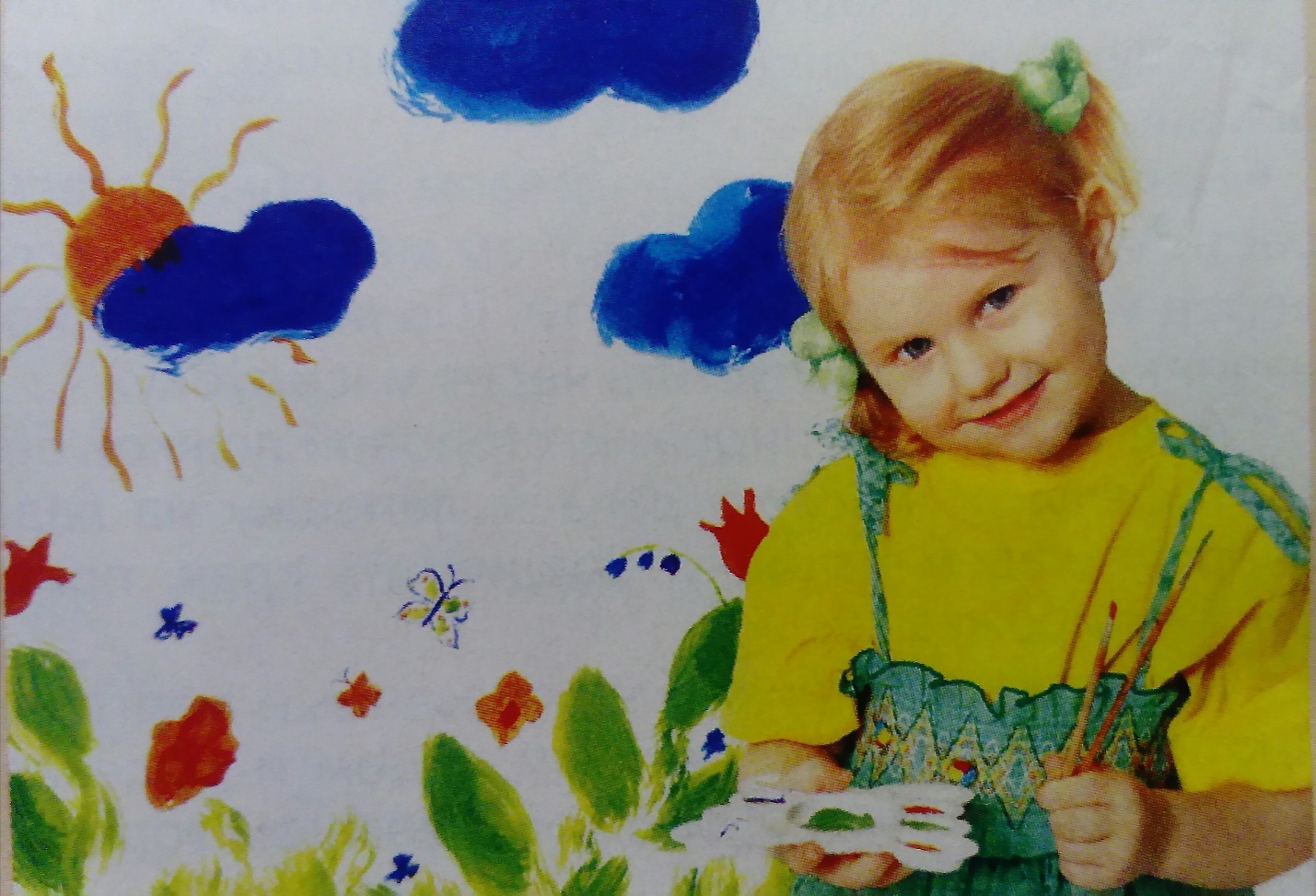 